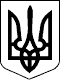 УЖГОРОДСЬКА РАЙОННА державна адміністраціяЗАКАРПАТСЬКОЇ ОБЛАСТІР О З П О Р Я Д Ж Е Н Н Я____29.07.2020___                            Ужгород                           №___225_______Про запровадження дистанційної роботи на період карантину Відповідно до статей 6, 39, 41 Закону України „Про місцеві державні адміністрації”, постанови Кабінету Міністрів України від 11 березня 2020 року №211 „Про запобігання поширенню на території України коронавірусу COVID19”, припису Закарпатського обласного лабораторного центру Міністерства охорони здоровʼя України 29.07.2020 №1296, з метою запобігання поширенню коронавірусу COVID – 19:Керівникам структурних підрозділів апарату райдержадміністрації  на період запровадження карантинних заходів, починаючи з 29.07.2020 по 12.08.2020:довести до відома працівників інформацію про можливість отримання відпусток у порядку, визначеному законодавством (без врахування графіків відпусток), на відповідний період та максимально сприяти реалізації права працівників на їх отримання;визначитися щодо наявності технічної та практичної можливості запровадження здійснення підпорядкованим персоналом (за його згодою) роботи в режимі віддаленого доступу з використанням електронних засобів комунікацій та технологій. Підготувати список таких працівників, прийняти управлінське рішення;поінформувати працівників, для яких запроваджено дистанційну роботу, про необхідність виконання упродовж робочого часу посадових обов’язків у повному обсязі, перебування на постійному мобільному систематичної перевірки електронної пошти та надання відповідей на листи, за потреби зʼявлятися на роботу.2.Рекомендувати керівникам структурних підрозділів райдержадміністрації (зі статусом юридичних осіб публічного права) та підпорядкованим установам запровадити аналогічні заходи.3. Контроль за виконанням цього розпорядження залишаю за собою.Голова державної адміністрації                                   Вячеслав ДВОРСЬКИЙ